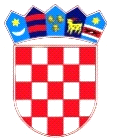 REPUBLIKA HRVATSKADUBROVAČKO-NERETVANSKA ŽUPANIJAOPĆINA TRPANJOPĆINSKO VIJEĆEPRIJEDLOGNa temelju članka 57. Zakona o porezu na dohodak (Narodne novine broj 115/16 i 106/18) i članka 30. Statuta Općine Trpanj (Službeni glasnik Dubrovačko-neretvanske županije 6/13, 14/13 i 7/18), Općinsko vijeće Općine Trpanj, na svojoj 13. sjednici, održanoj dana _____ siječnja 2019., donijelo jeO D L U K Uo visini paušalnog poreza po krevetu odnosno po smještajnoj jedinici u kampu-kamp odmorištu ili u objektu za robinzonski turizamna području Općine Trpanj Članak. 1. Ovom Odlukom određuje se visina paušalnog poreza po krevetu u sobama, apartmanima i kućama za odmor, smještajnoj jedinici u kampu ili kamp odmorištu, te smještajnoj jedinici u objektu za robinzonski smještaj koji se nalaze na području Općine Trpanj.                             Članak 2. Visina paušalnog poreza iz članka 1. ove Odluke određuje se u iznosu od 300,00 kn po krevetu ili smještajnoj jedinici u svim naseljima Općine Trpanj u kojima se obavlja djelatnost iznajmljivanja i smještaja u turizmu. Članak 3.Ova Odluka stupa na snagu osmog dana od dana objave u Službenom glasniku Dubrovačko-neretvanske županije.KLASA: 011-01/18-01/01URBROJ:2117/7-05/01-18-1Trpanj, __ siječnja 2019.godine			Predsjednik Općinskog vijeća  							     Josip Nesanović, v.r.